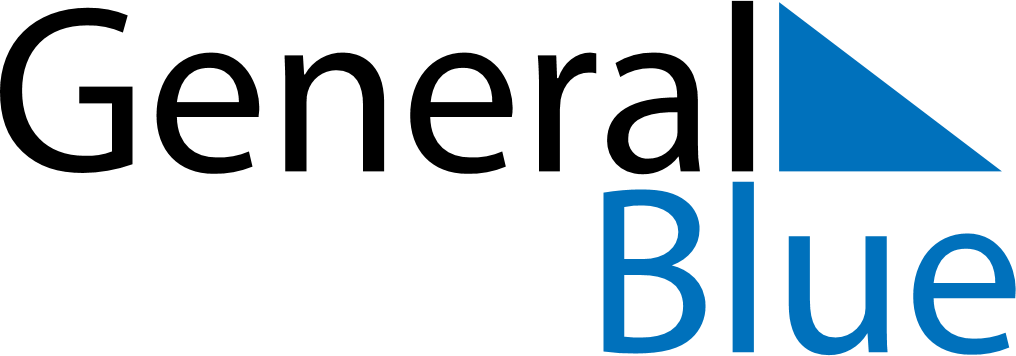 May 2021May 2021May 2021May 2021May 2021May 2021NorwayNorwayNorwayNorwayNorwayNorwaySundayMondayTuesdayWednesdayThursdayFridaySaturday1Labour Day2345678Liberation Day9101112131415Ascension Day16171819202122Constitution Day23242526272829PentecostWhit Monday3031NOTES